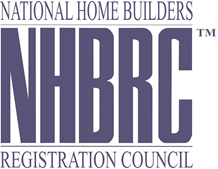 The National Home Builders Registration Council (NHBRC) hereby invite’s Prospective service providers to submit a bid for the following service:BID ADVERT  COLLECTION OF DOCUMENTS:Bid documents are obtainable from NHBRC website (www.nhbrc.org.za/current-tenders)Administration enquiries regarding specifications may be directed to:Ms Paballo Relela at (011) 317 0144 / Mr Bernard Kekana at (011) 317 317 0114E-mail: Tenders@nhbrc.org.za        CLOSING VENUE: All Bids must be placed in the tender box at the NHBRC Head Office: 27 Leeuwkop Road, Sunninghill, JohannesburgNumberBID NUMBERDESCRIPTIONPreference Point SystemNon-Compulsory Briefing Closing Date & Time1NHBRC 35/ 2019REQUES FOR PROPOSALS: APPOINTMENT OF A PANEL OF CONTRACTORS SPECIALISING IN PANEL OF UNDERPINNING FOR A PERIOD OF FIVE (5) YEARS.Not applicable Fixed PriceNHBRC Head Office, 25 February 202020 March 2020 At 11:00am